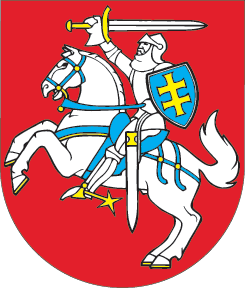 LIETUVOS RESPUBLIKOSPRANEŠĖJŲ APSAUGOS ĮSTATYMO NR. XIII-804 12, 13 IR 16 STRAIPSNIŲ PAKEITIMOĮSTATYMAS2018 m. gruodžio 20 d. Nr. XIII-1850Vilnius1 straipsnis. 12 straipsnio pakeitimasPakeisti 12 straipsnio 1 dalį ir ją išdėstyti taip:„1. Pranešėjams, pateikusiems kompetentingai institucijai vertingos informacijos apie pažeidimus, gali būti atlyginama Vyriausybės nustatytomis sąlygomis ir tvarka.“2 straipsnis. 13 straipsnio pakeitimasPakeisti 13 straipsnio 3 dalį ir ją išdėstyti taip: „3. Kompensacijų pranešėjams skyrimo sąlygas ir tvarką nustato Vyriausybė.“3 straipsnis. 16 straipsnio pakeitimasPakeisti 16 straipsnio 1 dalį ir ją išdėstyti taip:„1. Įstaigose, vadovaujantis Vyriausybės nustatytomis sąlygomis, tvarka ir reikalavimais, diegiami vidiniai informacijos apie pažeidimus teikimo kanalai ir užtikrinamas jų funkcionavimas.“Skelbiu šį Lietuvos Respublikos Seimo priimtą įstatymą.Respublikos Prezidentė	Dalia Grybauskaitė